Université de DjelfaFaculté des Sciences de la Nature et de la VieExercice 1 	A – Donner la définition de la fluorescence et de la phosphorescence.	B – Quelles sont les familles qui représentent la fluorescence.	C – Quels sont les paramètres qui influent sur la fluorescence.Exercice 2.Ci-dessous sont représentés les spectres de deux molécules isomères de constitution, de formule brute C4H8O2. A l’aide des différentes données, identifier ces deux molécules.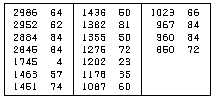 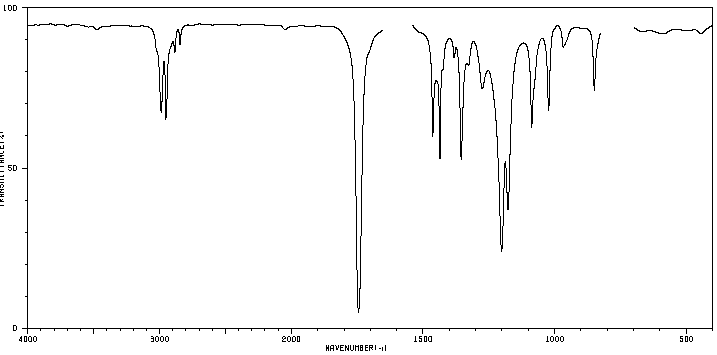 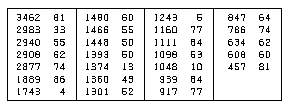 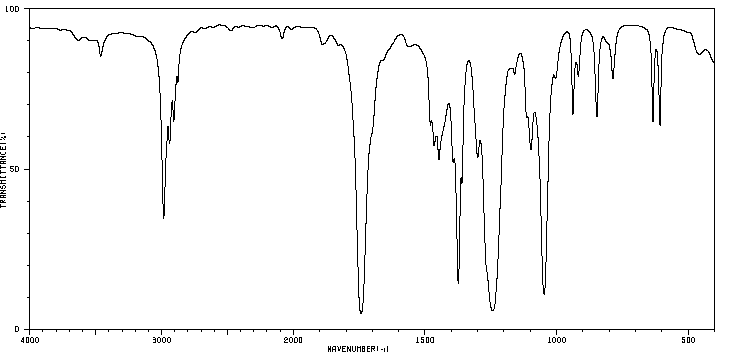 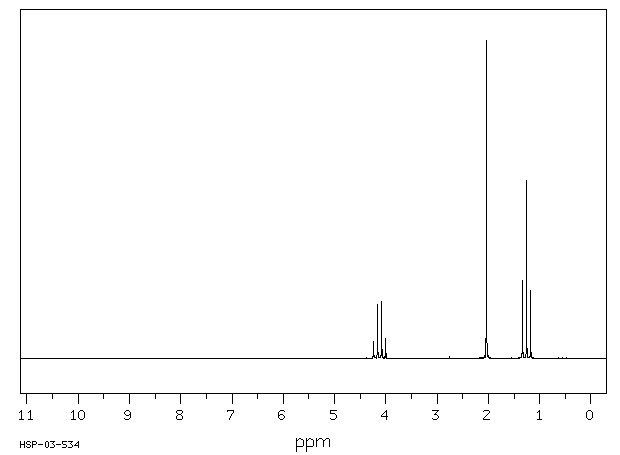 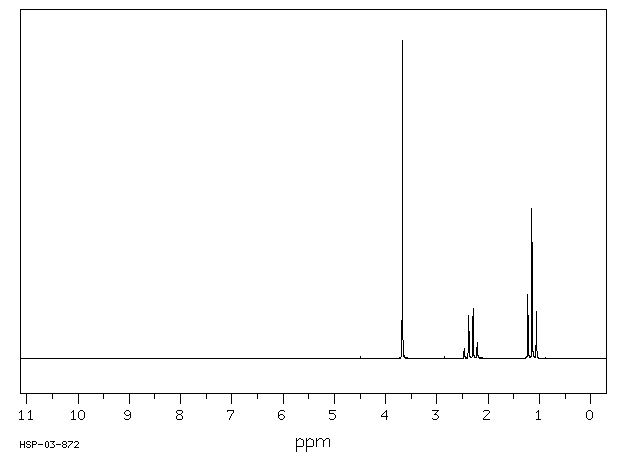 Exercice 3 Soit un composé de formule brute C4H14O4, il présente des bandes intenses en IR à 3000, 1700 et 1100cm-1.A partir de ses spectres RMN 1H et 13C déterminer la structure du composé.